РЕШЕНИЕ30.07.2021                                                                                                        № 38 О премировании главы сельсовета по итогам работы за первое полугодие 2021 года.        На основании положения о денежном содержании главы муниципального образования Рязановский сельсовет :       1. Премировать по итогам работы за 1 полугодие 2021года главу администрации Рязановского сельсовета за выполнение сложных заданий и важных работ по осуществлению деятельности органа местного самоуправления:Брусилов Александр Валентинович- глава сельсовета в размере одного месячного оклада с учетом уральского коэффициента.                                                                                                                        2. Специалисту Исмагиловой Р.Т. изыскать средства из бюджета для премирования.Председатель Совета депутатов                                               С.С. Свиридова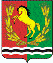 СОВЕТ ДЕПУТАТОВМУНИЦИПАЛЬНОГО ОБРАЗОВАНИЯ РЯЗАНОВСКИЙ СЕЛЬСОВЕТАСЕКЕЕВСКОГО РАЙОНА ОРЕНБУРГСКОЙ ОБЛАСТИ